23.06.2020j.angielskiTemat : Nauka Piosenki  ,,What time is   it?”powtórzenie https://www.youtube.com/watch?v=EIxaxnageTo25.06.2020j.angielskiTemat : School leaving party , nauka piosenekhttps://www.youtube.com/watch?v=6R0v0ovq1hshttps://www.youtube.com/watch?v=WyfH-wwJUcYDziękuję wszystkim za współpracę życzę pięknych, bezpiecznych wakacji spędzanych pod opieką dorosłych.M. Płatek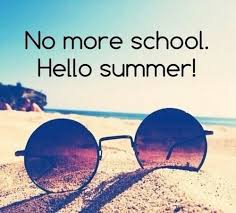 